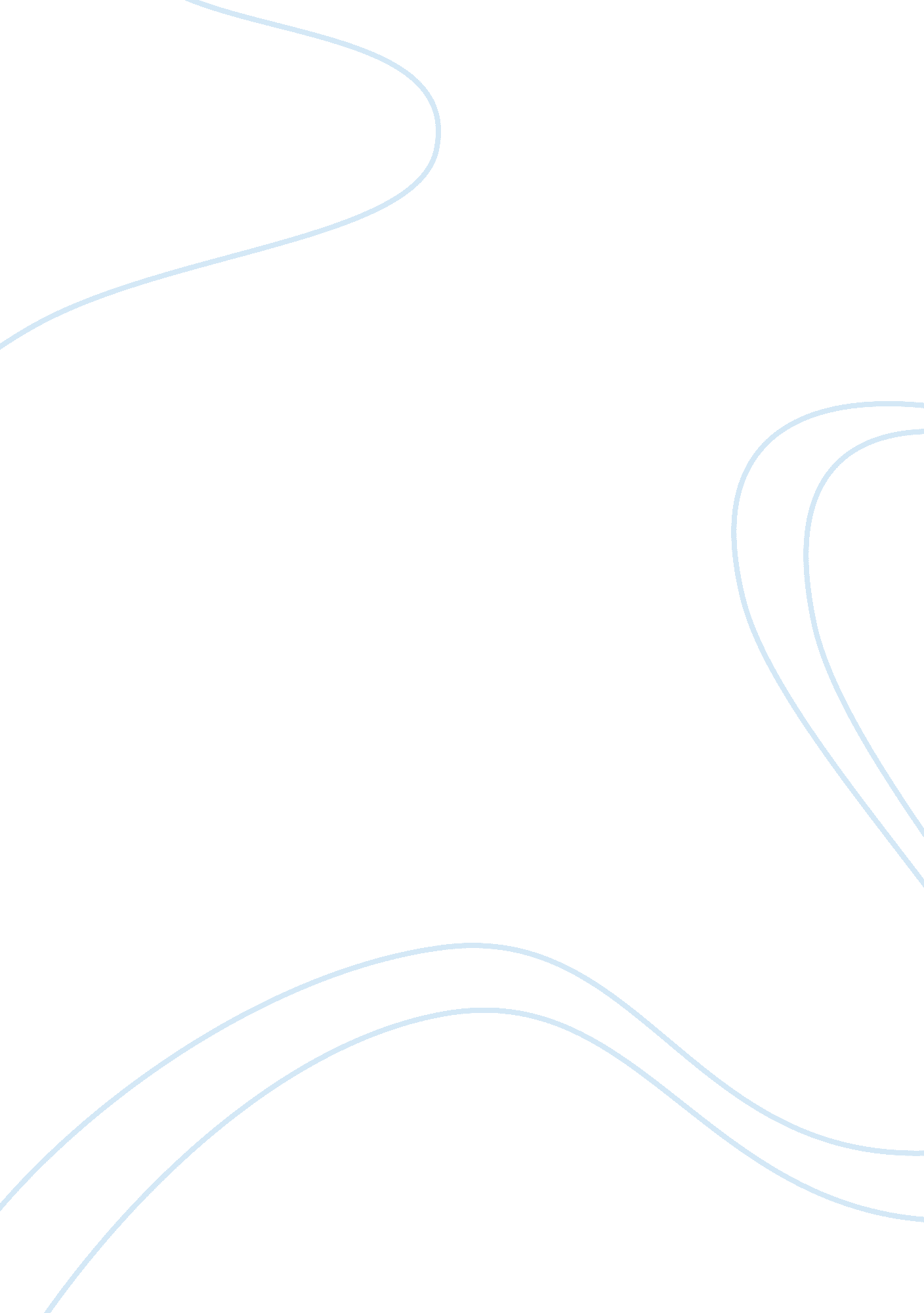 "a property of the clan” by nick enright: analysis essay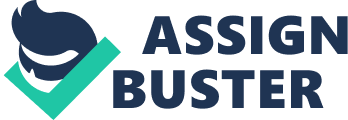 ? A Property of the Clan ” unravels the decease of a adolescent miss at an minor imbibing party and explores how the young persons manage the state of affairs. “ A Property of the Clan” is non light amusement. or an easy drama to read. It deals with an ugly and upseting capable. but does so in a thoughtful and sensitive manner. admiting the barbarous world of force against adult females as an unfortunate experience in life. The secret plan of ? A Property of the Clan ” is about teenage force that existed within Australia at the clip ; an illustration is that the linguistic communication and actions teens make are really opprobrious throughout the drama when of all time they drink intoxicant. The drama contains many subjects that involved the life style of Australian young person including ; Surf civilization. mateship. adolescent rebellion. peer force per unit area and partying ( Underage Drinking and Drug usage ) . However. A Property of the Clan? centralises on the thought of Mateship. where you are put into a place to make the right thing or bewray your friend. Jared is to take either do the right thing and state the constabulary who the liquidator is or to maintain the secret. With back uping subjects such as teenage rebellion where the individual opposes their parents bid. equal force per unit area is when you are forced to make something because people are fundamentally mistreating you to make so otherwise you will be unpopular. Besides the subject of partying is rather of import to the Australian young person civilization. compared to other states. Australian teens tend to underage drink and maltreatment drugs more. It besides explores the lessened duties of people under the influence of intoxicant and the desperate effects of actions associating to the events in ? A Property of the Clan? . ” A Property of the Clan’s” targeted audience should be about 17 old ages old and over. whether a less mature individual can understand and research their ain thoughts and experience or as an grownup ( or parents ) can further understand the environing civilization their kids are in due to the sensitive content. The chief characters from ? A Property of the Clan ” are from the surfing community of Newcastle. Australia. At the beginning of the drama you can see the community in the drama is rather unsmooth. Ricko. an aggressive male child. is the leader of the group. The other characters ever seem to be intimidated by him ; the relationship between Ricko and others is interesting because they know that he isn’t a good individual. but still ‘ hang out’ with him. This links to the thought of mateship and peer force per unit area because of Ricko’s violent features. Peoples who watch this drama will be influenced by the force at first. but towards the terminal of the drama. you can see the alteration of Ricko’s features transform from a “ Hardcore” to hebdomad depressed adolescent when he admitted that he murdered the miss. The linguistic communication of ? A Property of the Clan? contains really Australian typical 1990’s slang. utilizing slang to pass on frequently. i. vitamin E “ Bush pig” . “ Pay out” and “ mate” . Besides the curse is rather intense for a play drama being performed ; it contains a batch of cursing and opprobrious words. Bibiography: Play script ‘ A Property Of The Clan’ 